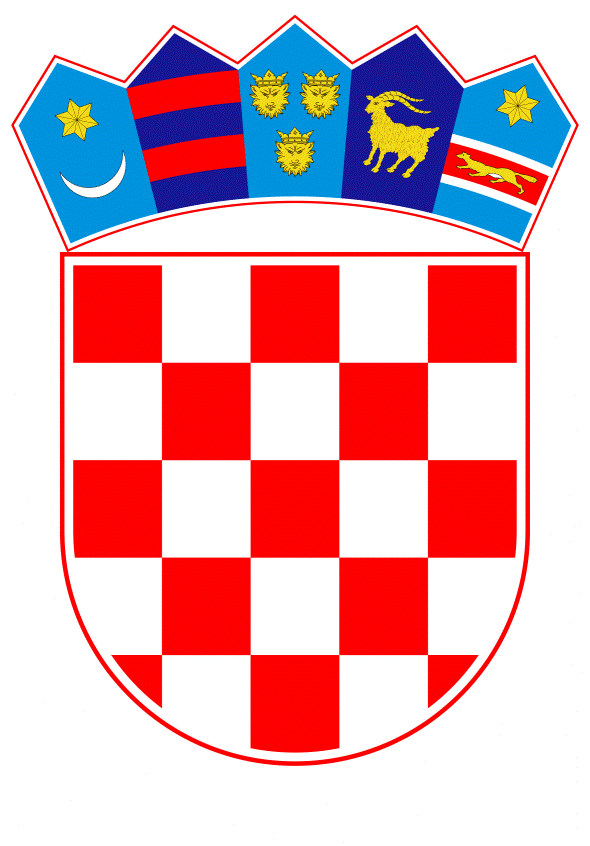 VLADA REPUBLIKE HRVATSKEZagreb, 11. ožujka 2021.______________________________________________________________________________________________________________________________________________________________________________________________________________________________Banski dvori | Trg Sv. Marka 2  | 10000 Zagreb | tel. 01 4569 222 | vlada.gov.hr										P R I J E D L O GNa temelju članka 31. stavka 3. Zakona o Vladi Republike Hrvatske (Narodne novine, br. 150/11, 119/14, 93/16 i 116/18), Vlada Republike Hrvatske je na sjednici održanoj _____ 2021. donijelaZ A K L J U Č A KUsvaja se Izvješće o vladavini prava u Republici Hrvatskoj za potrebe izrade Godišnjeg izvješća Europske komisije o vladavini prava u državama članicama Europske unije, slijedom poziva Europske komisije od 29. siječnja 2021., u tekstu koji je dostavilo Ministarstvo vanjskih i europskih poslova aktom, KLASA: 018-03/21-05/2, URBROJ: 521-I-02-01-21-3, od 3. ožujka 2021.Ministarstvo vanjskih i europskih poslova zadužuje se dostaviti Izvješće iz točke 1. ovoga Zaključka Europskoj komisiji, uz suglasnost za objavu nacionalnog doprinosa Republike Hrvatske na web-stranicama Europske komisije.KLASA:URBROJ:Zagreb, _______ 2021.                                                                                                       PREDSJEDNIK								  mr. sc. Andrej PlenkovićOBRAZLOŽENJEPozivom Europske komisije od 29. siječnja 2021. upućenom Republici Hrvatskoj i svim državama članicama Europske unije, zatražena je dostava nacionalnog doprinosa u svrhu oblikovanja Godišnjeg izvješća Europske komisije o vladavini prava u državama članicama Europske unije, čije se usvajanje očekuje u srpnju 2021. godine.Riječ je o novom mehanizmu izvješćivanja, uvedenome 2020., koji je uspostavljen kao dio sveobuhvatnog Europskog mehanizma vladavine prava. Godišnje izvješće Europske komisije obuhvaća četiri tematska stupa: pravosudni sustav, okvir za borbu protiv korupcije, pluralizam medija, te ostala institucionalna pitanja vezana uz podjelu vlasti. U svrhu pripreme izvješća, Europska komisija pripremila je i državama članicama dostavila upitnik s 46 pitanja. Dostavljene odgovore Europska komisija koristit će pri oblikovanju prosudbi u Godišnjem izvješću za 2021. godinu, zajedno s informacijama prikupljenim iz drugih izvora. Republika Hrvatska aktivno je sudjelovala u pripremi, kao i u raspravi o prvom Godišnjem izvješću Europske komisije u 2020. godini. U sklopu Vijeća za opće poslove Europske unije, održane su rasprave o horizontalnim nalazima Godišnjeg izvješća, kao i rasprave o nalazima sadržanim u nacionalnim poglavljima za prvih pet država članica (Belgija, Bugarska, Češka, Danska i Estonija). Rasprava o nalazima Godišnjeg izvješća Europske komisije nastavit će se u 2021., pri čemu će nacionalna poglavlja biti raspravljana u skupinama od pet država, čiji je redoslijed utvrđen protokolarnim abecednim redom država članica Europske unije. Sukladno tome rotacijskom ključu, rasprava o nalazima za Republiku Hrvatsku, koja će se temeljiti kako na izvješću Europske komisije za 2020., tako i na izvješću za 2021., trebala bi se održati u posljednjem tromjesečju 2021..Ministarstvo vanjskih i europskih poslova, koje obavlja ulogu nacionalne kontaktne točke za vladavinu prava, oblikovalo je cjelovito Izvješće Republike Hrvatske kao odgovor na upitnik Europske komisije, temeljem očitovanja koja su pripremili Ministarstvo pravosuđa i uprave, Ministarstvo kulture i medija, Ured Vlade Republike Hrvatske za zakonodavstvo, Ured Vlade Republike Hrvatske za udruge, te Hrvatski sabor, svaki iz područja svoje nadležnosti. Ovim Zaključkom stoga se usvaja Izvješće o vladavini prava u Republici Hrvatskoj za potrebe izrade Godišnjeg izvješća Europske komisije o vladavini prava u državama članicama Europske unije. Također, ovim se Zaključkom zadužuje Ministarstvo vanjskih i europskih poslova dostaviti Izvješće iz točke 1. ovoga Zaključka Europskoj komisiji, uz suglasnost za objavu nacionalnog Izvješća Republike Hrvatske na web-stranicama Europske komisije.Provedba ovog Zaključka neće iziskivati dodatna sredstva iz Državnog proračuna.  Predlagatelj:Ministarstvo vanjskih i europskih poslovaPredmet:Izvješće o vladavini prava u Republici Hrvatskoj za potrebe izrade Godišnjeg izvješća Europske komisije o vladavini prava u državama članicama Europske unije